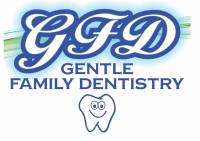 2431 Easton Avenue, Bethlehem, PA 18017 (610) 861-01901050 S. Cedar Crest Blvd., Suite 104, Allentown, PA 18103 (610) 973-2090Office Policies and ProceduresThe Dentist have reserved valuable time for your appointment.  Please honor the scheduled appointments and arrive on time.  If you are unable to keep your appointment a 48hours notice is required, otherwise a $50.00 fee will be charged to your account.Deductibles (if applicable) and co-payments for services rendered are due at the completion of the visit.  Due to increasing incidence of NON-PAYMENT by patients for services rendered, all outstanding and overdue balances will be collected prior to being seen for any Non-emergency office visits.  ALL CO-INSURANCE AND VISITS NOT COVERED BY YOUR INSURANCE WILL BE COLLECTED AT THE TIME OF SERVICE. We give estimated amount due the fact your insurance plan may use a different fee schedule then what is supplied to us from your insurance plan.IF YOU ARE UNABLE TO MEET THESE REQUIREMENTS PLEASE INFORM US PRIOR TO YOUR VISIT SO THAT WE CAN RESCHEDULE YOUR APPOINTMENT. This policy has been approved and agreed by all physicians in this practice.(If applicable) I am the parent, guardian or representative of _____________________________                                                                                                             (Please print name of minor/child)and there are no court orders now in effect that prohibits me from signing this consent.  I do hereby request and authorize the dental staff to perform necessary dental services for the child name above, including but not limited to x-rays and administration of anesthetics, which are deemed advisable by the dentist, whether or not I am present when the treatment is rendered.Simple Agreement: Patient authorizes the Doctor to deposit checks received on patient’s accounts and authorizes credit card payments by phone and mail.I, ________________________________ understand that if I am delinquent on my obligation to pay Gentle Family Dentistry, then I will be responsible for any fees, interest charges, court costs, attorney fees, and collection charges should the balance not be paid in due diligence.Signature__________________________________ Date_________________________Print Name________________________________ 										NEXT PAGE PLEASE